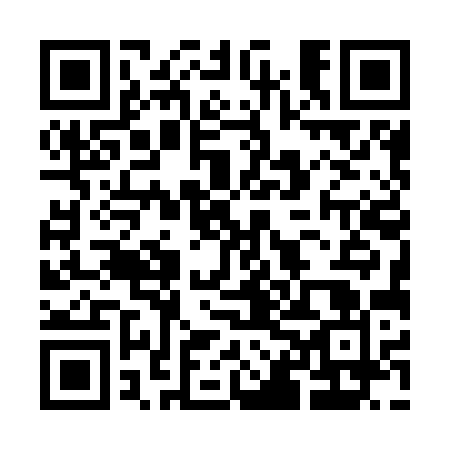 Ramadan times for Allargue House, UKMon 11 Mar 2024 - Wed 10 Apr 2024High Latitude Method: Angle Based RulePrayer Calculation Method: Islamic Society of North AmericaAsar Calculation Method: HanafiPrayer times provided by https://www.salahtimes.comDateDayFajrSuhurSunriseDhuhrAsrIftarMaghribIsha11Mon4:534:536:3812:234:056:086:087:5412Tue4:504:506:3612:224:076:106:107:5613Wed4:474:476:3312:224:096:136:137:5914Thu4:444:446:3012:224:116:156:158:0115Fri4:414:416:2712:224:126:176:178:0416Sat4:384:386:2512:214:146:196:198:0617Sun4:354:356:2212:214:166:216:218:0818Mon4:324:326:1912:214:186:236:238:1119Tue4:294:296:1712:204:196:266:268:1320Wed4:264:266:1412:204:216:286:288:1621Thu4:234:236:1112:204:236:306:308:1822Fri4:204:206:0812:204:246:326:328:2123Sat4:174:176:0612:194:266:346:348:2324Sun4:134:136:0312:194:286:366:368:2625Mon4:104:106:0012:194:296:396:398:2926Tue4:074:075:5712:184:316:416:418:3127Wed4:044:045:5512:184:336:436:438:3428Thu4:014:015:5212:184:346:456:458:3729Fri3:573:575:4912:174:366:476:478:3930Sat3:543:545:4612:174:386:496:498:4231Sun4:514:516:441:175:397:517:519:451Mon4:474:476:411:175:417:547:549:482Tue4:444:446:381:165:427:567:569:513Wed4:404:406:351:165:447:587:589:534Thu4:374:376:331:165:458:008:009:565Fri4:334:336:301:155:478:028:029:596Sat4:304:306:271:155:498:048:0410:027Sun4:264:266:251:155:508:068:0610:058Mon4:234:236:221:155:528:098:0910:089Tue4:194:196:191:145:538:118:1110:1110Wed4:154:156:161:145:558:138:1310:15